To whom it may concern,A main goal of the International Telecommunication Union/World Health Organization Focus Group on Artificial Intelligence for Health (FG-AI4H) is to document guidelines for an internationally applicable standardized benchmarking framework for artificial intelligence (AI) in health. To ensure that these deliverables achieve the maximum level of quality and offer value for stakeholders, we have a two-part (internal and external) peer review process. To conduct these reviews, we depend on the voluntary support of internal and external experts in the field. We are confident that our external experts will benefit from conducting these reviews by learning about the newest activities in AI/health standardization, gaining exposure to FG-AI4H activities and connecting with members, and taking pride in knowing that they are furthering FG-AI4H activities (and supporting the safe delivery of global healthcare).With this letter, we kindly request your voluntary support as an external reviewer of the deliverable Entitled:Authored by:Please clearly indicate whether you will be able to conduct this review. We also request that you provide some additional information about yourself.Name:Affiliation:Contact details:Area(s) of expertise and justification:Request for (or waiver of) anonymity:This form should be submitted to the FG-AI4H secretariat (tsbfgai4h@itu.int) with “External Reviewer Volunteer Form: Attn. Committee of Deliverable Editors” in the subject line. We appreciate your support of FG-AI4H activities. Cheers,Committee of Deliverable Editors_____________________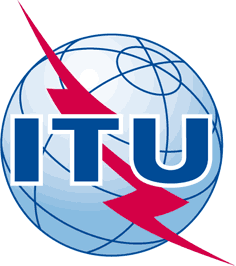 INTERNATIONAL TELECOMMUNICATION UNIONTELECOMMUNICATION
STANDARDIZATION SECTORSTUDY PERIOD 2017-2020INTERNATIONAL TELECOMMUNICATION UNIONTELECOMMUNICATION
STANDARDIZATION SECTORSTUDY PERIOD 2017-2020FG-AI4H-J-042-A03FG-AI4H-J-042-A03INTERNATIONAL TELECOMMUNICATION UNIONTELECOMMUNICATION
STANDARDIZATION SECTORSTUDY PERIOD 2017-2020INTERNATIONAL TELECOMMUNICATION UNIONTELECOMMUNICATION
STANDARDIZATION SECTORSTUDY PERIOD 2017-2020ITU-T Focus Group on AI for HealthITU-T Focus Group on AI for HealthINTERNATIONAL TELECOMMUNICATION UNIONTELECOMMUNICATION
STANDARDIZATION SECTORSTUDY PERIOD 2017-2020INTERNATIONAL TELECOMMUNICATION UNIONTELECOMMUNICATION
STANDARDIZATION SECTORSTUDY PERIOD 2017-2020Original: EnglishOriginal: EnglishWG(s):WG(s):PlenaryE-meeting, 30 September – 2 October 2020E-meeting, 30 September – 2 October 2020DOCUMENTDOCUMENTDOCUMENTDOCUMENTDOCUMENTSource:Source:EditorsEditorsEditorsTitle:Title:Peer review Att. 3 – Reviewer Request Template: ExternalPeer review Att. 3 – Reviewer Request Template: ExternalPeer review Att. 3 – Reviewer Request Template: ExternalPurpose:Purpose:DiscussionDiscussionDiscussionContact:Contact:Monique Kuglitsch
Fraunhofer HHI
GermanyMonique Kuglitsch
Fraunhofer HHI
GermanyEmail: monique.kuglitsch@hhi.fraunhofer.de Contact:Contact:Eva Weicken
Fraunhofer HHI
GermanyEva Weicken
Fraunhofer HHI
GermanyEmail: 	eva.weicken@hhi.fraunhofer.de 
Contact:Contact:Naomi Lee
The Lancet
United KingdomNaomi Lee
The Lancet
United KingdomEmail: 	naomi.lee@lancet.com 
